Actividad # 5Objetivo:Desarrollo de la actividadRecuerda que para hallar el valor de una potencia, se multiplica el valor absoluto de la base por sí mismo, tantas veces como indique el exponente y para determinar el signo, de la potenciación debes tener en cuenta las siguientes reglas:Si la base es positiva y el exponente es par, la potencia es positivaSi la base es negativa y el exponente es impar, la potencia es negativa Si la bese es positiva y el exponente es par o impar, la potencia es positiva.Por otra parte debes dominar c/una de las propiedades de la potenciación para poder aplicar en la solución de ejercicios y problemas.Como se determina el signo de una potencia si la base es negativa?Escribe como potencia los productos:(-3) (-3) =           B. (-5) (-5) (-5) (-5) (-5) =     C (-B) (-B)(-B) (-B) (-B) = Identifica el signo de c/potencia(1)8 =          B.(-5)3=        C.(4)4 =        D. (8)5 =Completa la siguiente tabla Escriba con un solo exponente las siguientes potencias (apóyate en las propiedades)( 3 2 )3 =  B. [ ( -1 ) 5 ]3 =         C.[ ( -9 ) 4]0=        D.[ ( -2 ) 5 ] 4 =Expresa como una sola potencia (apóyate en las propiedades).32 x 3 3           B. (-8) 5 ÷ (-8) 2            C. ( -4 ) 6 x  ( 6 ) 2                      D. (-1) 3 (-1) 6 (-1) 5Resuelve como una sola potencia                                       B.         Completa  los espacios en blanco para hacer verdadera la expresión             B. [Soluciona Problemas Escribe en forma de potencia en cantidad de cubos que forman c/cubo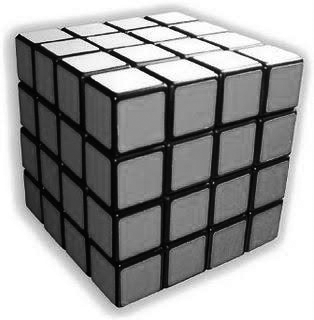 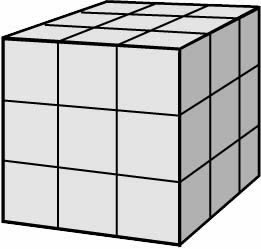 	                                                                              B.                                =                                                                                                  =Evaluación:Compromiso:BibliografíaPotenciaBaseExponenteValor(-5)3-323-216(-10)-5-743729151-18